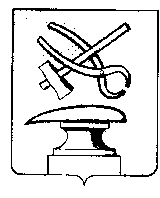 АДМИНИСТРАЦИЯ ГОРОДА КУЗНЕЦКА ПЕНЗЕНСКОЙ ОБЛАСТИПОСТАНОВЛЕНИЕот _____________________ № _____                                                                       г.КузнецкОб утверждении порядка привлечения управлением финансов города Кузнецка остатков средств на единый счет бюджета города Кузнецка Пензенской области и возврата привлеченных средствВ соответствии со статьей 236.1 Бюджетного кодекса Российской Федерации, руководствуясь ст.28 Устава города Кузнецка Пензенской области,АДМИНИСТРАЦИЯ ГОРОДА КУЗНЕЦКА ПОСТАНОВЛЯЕТ:1. Утвердить прилагаемый Порядок привлечения управлением финансов города Кузнецка остатков средств на единый счет бюджета города Кузнецка Пензенской области и возврата привлеченных средств.2. Настоящее постановление подлежит официальному опубликованию.3. Настоящее постановление вступает в силу на следующий день после официального опубликования и распространяется на правоотношения, возникшие с 01.01.2021 года.4. Контроль за исполнением настоящего постановления возложить на начальника управления финансов города Кузнецка Фролова И.Б.Глава администрации города Кузнецка                                      С.А.ЗлатогорскийПриложениеУтвержден                                                                                постановлением администрации                                                                                                           города Кузнецка от ____________ №____Порядок привлечения управлением финансов города Кузнецка остатков средств на единый счет бюджета города Кузнецка Пензенской области и возврата привлеченных средств1. Общие положения1.1. Настоящий Порядок разработан в соответствии с пунктами 9, 10, 11, 13 статьи 236.1 Бюджетного кодекса Российской Федерации и устанавливает правила привлечения остатков средств на единый счет бюджета города Кузнецка Пензенской области (далее - бюджет города) и возврата привлеченных средств.1.2. Управление финансов города Кузнецка (далее – Управление финансов) осуществляет:а) привлечение остатков средств на единый счет бюджета города за счет средств на следующих казначейских счетах, открытых Управлению финансов в Управлении Федерального казначейства по Пензенской области (далее - казначейский счет) для осуществления и отражения операций с денежными средствами:- поступающими во временное распоряжение получателей средств бюджета города;- муниципальных бюджетных и автономных учреждений;- юридических лиц, не являющихся участниками бюджетного процесса, бюджетными и автономными учреждениями;б) возврат с единого счета бюджета города средств, указанных в подпункте "а" настоящего пункта, на казначейские счета, с которых они были ранее привлечены.2. Условия и порядок привлечения остатков средств на единыйсчет бюджета города2.1. Управление финансов в случае недостаточности средств на едином счете бюджета города для осуществления исполнения распоряжений получателей средств бюджета города осуществляет привлечение остатков средств на единый счет бюджета города с указанных в подпункте "а" пункта 1.2 настоящего Порядка казначейских счетов.2.2. Объем привлекаемых средств, обеспечивающий достаточность средств на соответствующем казначейском счете, определяется исходя из остатков средств на соответствующем казначейском счете после исполнения распоряжений о совершении казначейских платежей, представленных соответствующими косвенными участниками системы казначейских платежей.2.3. В случае принятия решения о привлечении средств Управление финансов не позднее 16 часов местного времени (в дни, предшествующие выходным и нерабочим дням, - до 15 часов местного времени) текущего дня представляет в Управление Федерального казначейства по Пензенской области распоряжения на перечисление привлекаемого объема средств с соответствующих казначейских счетов на единый счет бюджета города.2.4. Управление финансов осуществляет учет средств в части сумм:- поступивших на единый счет бюджета города с казначейских счетов;- перечисленных с единого счета бюджета города на казначейские счета, с которых они были ранее привлечены.3. Условия и порядок возврата средств, привлеченныхна единый счет бюджета города3.1. Управление финансов осуществляет возврат привлеченных средств на соответствующие казначейские счета, с которых они ранее перечислены, в том числе в целях проведения операций за счет привлеченных средств, не позднее второго рабочего дня, следующего за днем приема к исполнению распоряжений косвенных участников системы казначейских платежей, а также при завершении текущего финансового года, но не позднее последнего рабочего дня текущего финансового года.3.2. Объем средств, подлежащих возврату на соответствующие казначейские счета, определяется исходя из суммы средств, необходимых для проведения операций со средствами, поступающими во временное распоряжение получателей средств бюджета города, муниципальных бюджетных и автономных учреждений, юридических лиц, не являющихся участниками бюджетного процесса, бюджетными и автономными учреждениями, с соблюдением требований, установленных пунктом 3.3 настоящего Порядка.3.3. Перечисление средств, необходимых для обеспечения выплат, предусмотренных пунктом 3.2 настоящего Порядка, на соответствующие казначейские счета осуществляется в пределах суммы, не превышающей разницу между объемом средств, поступивших в течение текущего финансового года с этого казначейского счета на единый счет бюджета города, и объемом средств, возвращенных с единого счета бюджета города на данный казначейский счет в течение текущего финансового года.